   БОЙОРОК                                                                                   РАСПОРЯЖЕНИЕ«01» июля  2016 й       		            №  15 р             	       «01» июля  2016 гВо исполнение направления Филиала по Шаранскому району ФКУ УИИ УФСИН России по РБ принять с 01 июля 2016 года на общественные работы сроком на 100  (сто)  часов без предоставления рабочего места Галина Виталия Петровича.Вменить в обязанности Галина В.П.  благоустройство  территории сельского поселения Старотумбагушевский сельсовет.Контроль за исполнением данного распоряжения оставляю за собой.И.о. главы сельского поселения				А.Д. ГумероваОзнакомился                                                                          Галин В.П.  Башкортостан РеспубликаһыныңШаран районымуниципаль районыныңИске Томбағош  ауыл советыауыл биләмәһе ХакимиәтеҮҙәк урамы, 14-се йорт, Иске Томбағош  ауылыШаран районы Башкортостан Республикаһының 452636 Тел.(34769) 2-47-19, e-mail:sttumbs@yandex.ruwww.stumbagush.sharan-sovet.ru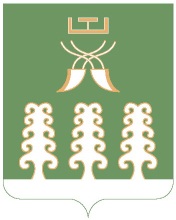 Администрация сельского поселенияСтаротумбагушевский сельсоветмуниципального районаШаранский районРеспублики Башкортостанул. Центральная, д.14 д. Старотумбагушево                             Шаранского района Республики Башкортостан, 452636 Тел.(34769) 2-47-19, e-mail:sttumbs@yandex.ru,www.stumbagush.sharan-sovet.ru